МУНИЦИПАЛЬНОЕ ОБРАЗОВАНИЕ ТИМАШЕВСКИЙ РАЙОНМУНИЦИПАЛЬНОЕ БЮДЖЕТНОЕ ОБЩЕОБРАЗОВАТЕЛЬНОЕ УЧРЕЖДЕНИЕСРЕДНЯЯ ОБЩЕОБРАЗОВАТЕЛЬНАЯ ШКОЛА № 1 ИМЕНИ А.И. ГЕРЦЕНАМУНИЦИПАЛЬНОГО ОБРАЗОВАНИЯ ТИМАШЕВСКИЙ РАЙОНУрок русского языка в 9 «Г» классеТема урока: Основные виды сложных предложений (в рамках подготовки к ОГЭ).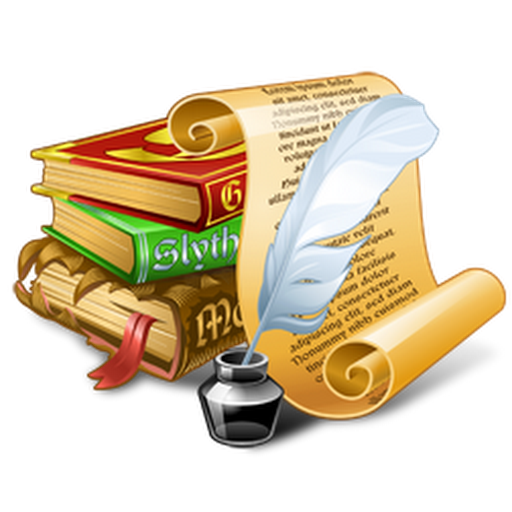 Учитель русского языка и литературы Горчинская О.В.Тема урока: Основные виды сложных предложений (в рамках подготовки к ОГЭ).Дата проведения: 14  ноября 2019  г.Тип урока: Урок открытия новых знаний.Деятельностная цель: формировать способность обучающихся к новому способу действия. Образовательная цель: расширение понятийной базы за счёт включения в неё новых понятийных элементов.Формирование УУД: Познавательные действия:1. Научиться различать типы сложных предложений: сложносочиненное, сложноподчиненное, бессоюзное предложение;2. Правильно расставлять знаки препинания, составлять схемы предложений сложносочиненного и бессоюзного предложений. Регулятивные действия:1. Формировать умение интонационно правильного прочтения сложного предложения; развивать самостоятельность в использовании сведений теоретического характера; активизировать  познавательный интерес к предмету; 2. Развивать речь учащихся, память, положительные эмоции, логическое мышление, умение сравнивать и выбирать верное, оценивать достигнутые результаты.Коммуникативные действия:Воспитывать интерес  к русскому языку, умение слушать учителя и одноклассников, уважительное отношение друг к другу, ответственное отношение к учёбе, аккуратность, дисциплинированность.Оборудование: стандартное, интерактивный комплексХод урока.Оргмомент.  (1-2 мин)Сообщение новой темы, целей, задач урока. СЛАЙД 2 (4-5 мин)Самостоятельная  работа. (тесты) (4 – 5 мин)Вставьте пропущенные буквы и определите части речи подчёркнутых слов:Прот…рать доску, съедобный гриб, ш…пот листвы, ц…пленок, (не) брежность, (пол) лимона, осенний день, глин…ный кувшин, (ярко) красный шарф, изл…гать свои мысли, пр…интересный рассказ,  стричь волосы, заг…реть на солнце, предл…жить помощь, цветущее растение, кле…щий карандаш, зам…реть от восторга, пройти через чащу, усевшись под  деревом,  как в воду глядел. СЛАЙД 3Определите тип словосочетания ГЛИНЯНЫЙ КУВШИН  ( согласование);Перестройте данное словосочетание со связью согласования в синонимичное словосочетание с подчинительной связью управления ( КУВШИН ИЗ ГЛИНЫ);Найдите в словарном диктанте фразеологизм, дайте определение, толкование.                       СЛАЙД4Сообщение ученика о происхождении фразеологизма                    Как в воду глядел. Еще со времен Древней Руси девушки полюбили гадать. Так поступает и Светлана – героиня одноименной баллады поэта-романтика В.А.Жуковского. Особенно много и охотно они занимались этим в Рождественскую неделю. Способов было великое множество. К числу самых популярных относился тот, что предполагал зажечь свечи, налить блюдо водой, задать интересующий вопрос и затем дожидаться на него ответа в созерцании тех образов, что должны появиться в воде.Чаще всего гадали на судьбу, на будущее. Вот почему выражение «как в воду глядел» указывает на дар предвидения, прорицания, на то, что человек словно заранее знал о возможности какого-либо события.5.Повторение ранее изученного материала по теме «Сложное предложение»:5.1.  Дайте определение сложному предложению, приведите пример; СЛАЙД 5   Сложное предложение - это такое предложение, которое имеет в своем составе не менее двух грамматических основ и представляет собой смысловое и грамматическое единство, оформленное по законам интонации или пунктуации.Жизнь даётся один раз, и хочется прожить её бодро, осмысленно, красиво.                                                                  ( А. Чехов)7.  Итак, мы переходим к изучению новой темы урока  (7-8 мин)«Основные виды союзных сложных предложений»СЛАЙД 9      Простые предложения соединяются в сложные при помощи интонации, союзов и союзных слов (относительных местоимений и наречий). Рассмотрим примеры :Союзные:*Улицы курились дымкой, и скрипел сбитый снег.                            С.      ,  И       .*Мне вздумалось завернуть под навес, где стояли наши лошади.                  с.с.      , ГДЕ (      ).*Проснувшись поздно, я увидел, что буря утихла.      с.     , ЧТО (      ).Бессоюзные:*Покраснела рябина, посинела вода.     ,        .*Луны не было на небе: она в ту пору поздно всходила.      :       .*Слабо шурша, падали шишки; вздыхая, шумел лес.     ;       .Основные виды союзных сложных предложений Сложносочинённые *Наступил октябрь, и заметно похолодало.Сложноподчинённые  *Заметно похолодало, так как  наступил октябрь.Сложносочиненные  предложения(  СЛАЙД 10)- предложения, в которых простые предложения  равноправны  по смыслу и связываются сочинительными союзамиСоединительные:  И, ДА (в значении И), НИ – НИ, ТОЖЕ, ТАКЖЕ и др.Разделительные:  ИЛИ (ИЛЬ), ЛИБО, ТО – ТО, НЕ ТО – НЕ ТО, ТО ЛИ  – ТО ЛИ и др.Противительные : А, НО, ДА (в значении НО), ОДНАКО, ЗАТО, ЖЕ и др.Примеры сложносочиненных предложений – СЛАЙД 11 (4-5 мин)*Прозрачный лес один чернеет, и ель сквозь иней зеленеет, и речка подо льдом блестит. ( А.С.Пушкин)     , и     , и      .*Еще в полях белеет снег, а воды уж весной шумят.( Ф.И.Тютчев)    , а     .Закрепление  нового материала ( разбор предложений текста)8.1. Практическая работа( работа с учебником):СЛАЙД № 12 (4-5 мин)   В болоте на все голоса урчали лягушки, а у берега в озерке плескались щуки: они метали икру. Домовитый ежик спешил в свою норку, таща на колючках сочные спелые яблоки, которые он нашел в чьём-то саду.СЛАЙД № 13Разбор первого  предложения:*В болоте на все голоса урчали лягушки, а у берега в озерке плескались щуки: они метали икру.     , а       :      .В предложении три части: говорится о том, что:1.Урчали лягушки;2.Плескались щуки;3. Щуки метали икру.Первая и вторая части противопоставлены одна другой с помощью союза А.Третья часть предложения тесно связана со второй: она поясняет причину, по которой плескались щуки, и эта причинная зависимость оформлена бессоюзной связью, а на письме обозначена двоеточием.СЛАЙД № 238.2. Устные ответы на вопросы:1. На какие две группы делятся сложные предложения?Союзные и бессоюзныеКакие бывают союзные предложения?Сложносочиненные и сложноподчиненные3.Что вы можете сказать о сложносочиненном предложении?Части сложносочиненного предложения равноправны, нельзя поставить вопрос от одной части к другой4. Назовите виды сложносочиненных союзов.Соединительные: и, да(=и), ни..ни, тоже, также и др.Разделительные: или, либо, то..то, не то…не то и др.Противительные: а, но, да(=но), однако, зато и др.   5. В чем отличие союзных предложений от бессоюзных?  В союзных предложениях части соединяются при помощи союзов, союзных слов и  интонации; а в бессоюзных предложениях части соединяются только при помощи интонации.8.2.  Самостоятельная работа (практическое задание): (7 – 8 мин)   Запишите предложения,  расставьте знаки препинания,  выделите грамматическую основу,  определите тип  сложного предложения, постройте схему.Вдруг лес кончился, и тропа оборвалась.После долгих блужданий мы вышли к озеру, которое поблескивало среди камышей.Солнца еще не было, но дождь перестал.Когда капитан остановил пароход, все стали проситься погулять.Молодой месяц низко висел над лесом, нежный его свет блестел в дождевых каплях.Проверка самостоятельной работы( 1-2 ученика у доски)Работа с текстом.Всё в твоих руках.  (1) Эта история произошла давным-давно в старинном городе, в котором жил великий мудрец.(2) Слава о его мудрости разнеслась далеко.(3) Но жил в городе человек, завидующий его славе.  (4) Решил он придумать такой вопрос, чтобы мудрец не смог на него ответить.  (5)  Пошёл завистник на луг, поймал самую красивую бабочку, посадил её между сомкнутых ладоней и подумал: «Спрошу- ка я мудреца: скажи, о мудрейший, какая бабочка у меня в руках – живая или мёртвая?(6) Если он скажет, что живая, я сомкну ладони, и  бабочка умрёт; а если он скажет – мёртвая, я раскрою ладони, и бабочка улетит. (7)Вот тогда все поймут, кто из нас умный». (8)Так всё и случилось. (9)Завистник поймал бабочку, посадил её между ладонями и отправился к мудрецу.(10) И он спросил у того: «Какая бабочка у меня в руках, о мудрейший, - живая или мёртвая?». (11) Тогда мудрец ответил: «Всё в твоих руках…».   И действительно, ребята, все в ваших руках, нужно только приложить усилия.Озаглавьте________________________________________________________________Определите стиль, тип речи_________________________________________________ Жанр – ____________________________________________________________________Найдите антонимы ________________________________________________________Найдите среди предложений 1-4 сложные предложения, подчеркните грамматическую основу каждой части.Подведение итогов, выставление оценок. (2-3 мин)Повторили теоретические сведения о сложном предложении;Изучили типы сложных предложений, средства связи между частями сложных предложений; Научились отличать типы сложных предложений ;Правильно расставлять знаки препинания в сложных предложениях;Составлять схемы сложных и сложносочинённых предложений Соблюдать  правильную интонацию при прочтении сложных предложений.Домашнее задание (дифференцированное): Работа с притчей «Все в твоих руках…», написание  сочинения ( в сочинении обязательно использовать все типы сложных предложений, построить их схемы);      3. Для всех: теоретические сведения о классификации сложных предложений параграф 9 Упр.№99